Приложение №3к Временному Положению об организации оценочной деятельности в Донецкой Народной Республике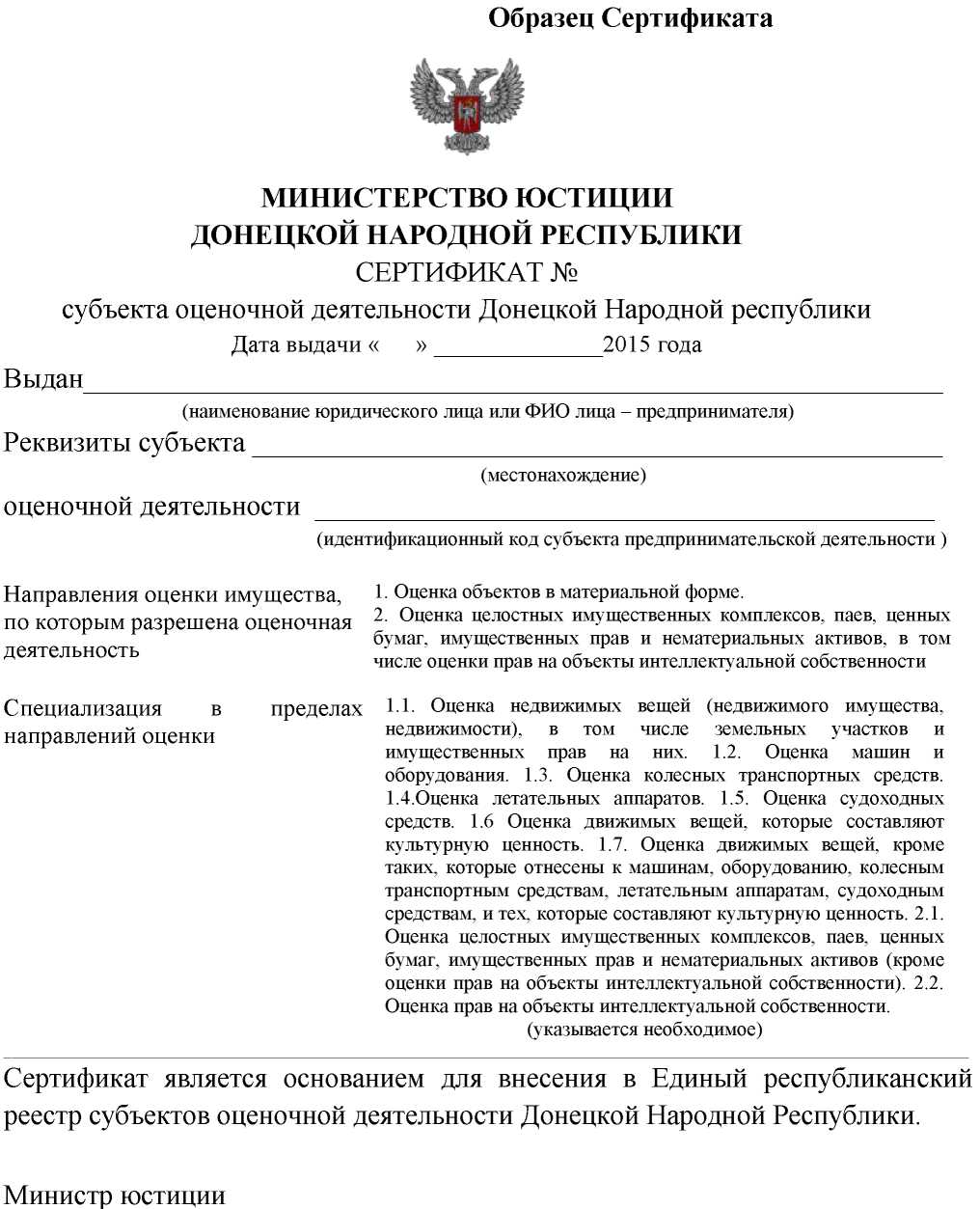 